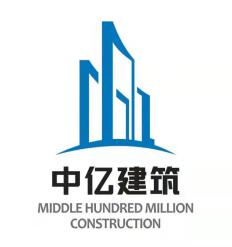 赤峰平民医院医养结合互联网医院建设项目植筋工程招标公告招标项目编号：ZYZBPMYY20230009招 标 文 件 招 标 人 ： 内蒙古中亿建筑有限公司               二〇二三年九月目    录 第一章  招标公告	1 第二章  投标人须知	3  第三章  投标文件格式	  5 第一章   招标公告 赤峰平民医院医养结合互联网医院建设项目植筋工程招标公告 招标项目编号：ZYZBPMYY202300091、招标条件 赤峰平民医院医养结合互联网医院建设项目已办理完毕施工许可证，具备施工条件，招标人内蒙古中亿建筑有限公司。项目已具备招标条件，现对本项目的植筋工程进行公开招标。2、工程概况与招标范围 工程名称：赤峰平民医院医养结合互联网医院建设项目标段名称：赤峰平民医院医养结合互联网医院建设项目植筋工程 建设地点：赤峰市红山区昭苏河大街以南、桥北街以北、清河路以西、北大桥路以东 工程规模：项目总建筑面积 16186 平方米，其中：地上建筑面积 11070 平方米，地下停车场 5116 平方米。招标范围：本项目工程施工图纸范围内的全部植筋工程。 工期：2023 年 12 月 30 日前竣工（具体开工日期以合同签订日期为准） 质量要求：自治区“草原杯”3、投标人资格要求 本项目要求投标人须在人员、设备、资金等方面具有相应的施工能力； 投标人无经营异常记录和严重违法失信信息； 4、招标文件的获取 本项目采用网上招投标方式（全过程网上招投标）。 凡有意参与的潜在投标人，请登录内蒙古中亿建筑有限公司网站下载招标文件。5、资格审查 本项目采用资格后审方式，在开标后评标委员会按照招标文件规定的标准和方法对投标人的资格进行审查。 6、投标文件的递交 投标文件为电子版投标文件，投标文件递交的截止时间（投标截止时间下同）为 2023 年 9月 15日 09 时 00 分，投标人应当在投标截止时间前，以邮件形式发至内蒙古中亿建筑有限公司电子邮箱 nmgzyjzzc@163.com7、发布公告的媒介 本次招标公告同时在内蒙古中亿建筑有限公司网站、内蒙古中亿建筑有限公司微信公众号发布，其他媒介转发无效。 8、联系方式 招标人：内蒙古中亿建筑有限公司地址：内蒙古赤峰市新城区和美经济园区总部基地中亿办公楼联系人：徐女士电话：13171377232   投标人须知工程概况工程名称：赤峰平民医院医养结合互联网医院建设项目标段名称：赤峰平民医院医养结合互联网医院建设项目植筋工程建设地点：赤峰市红山区昭苏河大街以南、桥北街以北、清河路以西、北大桥路以东 工程规模：项目总建筑面积 16186 平方米，其中：地上建筑面积 11070 平方米，地下停车场 5116 平方米。二、招标内容招标范围：赤峰平民医院医养结合互联网医院建设项目植筋工程。包含小料及工具：用于二次结构化学植筋的除了钢筋以外的所有辐材及施工的所有小型工具。三、工程要求工期：2023年9月25日前完成植筋工程（具体开工日期以合同签订日期为准） 包人工、包机具、包质量、包安全、包工期及自治区安全文明标准化施工。质量要求：自治区“草原杯”，包括但不限于本建筑物所有植筋，抗拉拔试验保证合格。1、进场的原材料结构胶必须严格控制质量，每一批次的材料进场必须进行材料报验，提供合格证检验报告，如不合格必须立即退场。2、定位放线必须准确，必须根据施工现场的原有构件尺寸进行放线，防止因定位的误差影响结构加固的施工质量。3、基层的清理必须干净、无尘土、无油污等杂物；施工时防止污染结构胶、钢筋及孔壁，影响胶的粘结力和施工质量。4、确定孔位时，必须综合考虑原结构的钢筋分布和新加构件的钢筋绑扎的要求，尽量减少伤及原结构钢筋和废孔情况的出现。5、成孔时必须控制好成孔深度。6、孔内的清理必须干净，孔内不得有水、粉尘、油污等杂质。7、植筋注胶必须饱满，胶层内无气泡和空鼓；不能偷工减料，减少用胶量。8、插入钢筋时必须缓慢进行，防止胶大量溢出而无法使胶和钢筋、孔壁结合紧密。9、成品保护必须严格控制，严禁在胶的固化期内扰动钢筋。10、填充墙的拉结筋,φ6植入长度90mm设计承载力7.6KN，φ8植入长度120mm设计承载力18.1KN，φ10植入长度150mm设计承载力28.3KN，φ12植入长度180mm设计承载力40.7KN，φ14、植入长度210mm设计承载力55.4KN。 四、付款方式植筋全部完成并验收合格后拨付已完工程总价款65%，本年春节付清剩余35%。五、税率付款前提供不低于1%的普通发票六、最高上限价七、投标要求投标截止日期：2023 年 9 月 15 日上午9：00开标地点：内蒙古中亿建筑有限公司会议室开标时间：同投标截止日期递交投标文件形式：以邮件形式发至内蒙古中亿建筑有限公司电子邮箱 nmgzyjzzc@163.com投标文件名称格式为：平民医院植筋工程+投标人名称必须按此格式命名，否则视为废标!!!投标文件份数 ：1 份，以电子投标文件为准，中标后提供纸质版投标文件2份。第三章    投标文件格式一、投标函及投标函附录（一）投标函内蒙古中亿建筑有限公司 （招标人名称）： 我方已仔细研究了赤峰平民医院医养结合互联网医院建设项目植筋工程招标公告及招标文件的全部内容，愿意以我方加盖公章的报价单为准，按合同约定时间进场。按合同约定实施和完成承包内容，工程质量达到 自治区“草原杯”要求。1、我方承诺在招标文件规定的投标有效期内不修改、撤销投标文件。   2、如我方中标：  我方承诺在收到中标通知书后，在中标通知书规定的期限内与你方签订合同。  我方承诺在合同约定的期限内完成并移交全部合同工程。  投标人（盖章）：                                      法人代表或委托代理人（签字或盖章）：                           日 期 ：     年    月    日 联系电话：                       （二）承诺书致 ：内蒙古中亿建筑有限公司 （招标人名称）：   我公司愿意针对赤峰平民医院医养结合互联网医院建设项目植筋工程（标段名称）进行投标。投标文件中所有关于投标人资格的文件、证明、业绩、人员资料、陈述均是真实的、准确的。若有不实，我公司承担由此而产生的一切后果。 特此声明！ 投标人名称：（公章）                              法人代表或委托代理人：（签字或盖章）                    日 期 ：      年     月      日 近三年完成工程业绩序号项目名称单位工程量单价（元）备注1A6.5、C8根120002C10根48003C12根24004C14根100注：以实际完成工程量结算。注：以实际完成工程量结算。注：以实际完成工程量结算。注：以实际完成工程量结算。注：以实际完成工程量结算。注：以实际完成工程量结算。序号工程名称建筑面积所获奖项备注